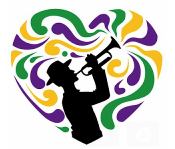 Session ProposalTo submit completed forms to Jessica Wildermuth at jlwildermuth@gmail.comSession Track Descriptions:Connection: sessions that... showcase the variety and diversity of ToP practitionersprovide ways for our diverse ToP community to build stronger networks and learn from one anotherdemonstrate how to foster more meaningful human connections using ToPInnovation: sessions that...show how ToP can be integrated with cutting edge businesses practices and technologies new, innovative, creative, out of the box ways to use ToPask participants to tackle complex problems and challenges with fresh thinkingInspiration: sessions that...offer inspiring examples of applying ToP to help groups create changedemonstrate how to inspire communities and organizations to adopt and utilize ToP Trainers: sessions that...are specifically for ToP trainers and apprenticesincrease knowledge and skill in marketing, use of social media, and best practices in trainingSession Proposal Requirements:Please be prepared to commit to the following requirements:You must be a ToP Network member to present a session (if you are not a member and are selected, you must complete membership at www.top-network.org before confirmation)Workshops must be interactive and participatoryProposed Session Name:Proposed Session Name:Track:  Track:  ConnectionConnectionInnovationInnovationInspirationInspirationTrainersTrainersRational Aim:Rational Aim:Experiential Aim:Experiential Aim:How do you propose to approach the topic?How do you propose to approach the topic?Number of participants:Number of participants:Min:Min:Max:Max:        Session length:(30, 60 90 minutes)        Session length:(30, 60 90 minutes)        Session length:(30, 60 90 minutes)        Session length:(30, 60 90 minutes)        Session length:(30, 60 90 minutes)Primary city where you take ToP course(s):Submitted by:Submitted by:Phone Number:Phone Number:Phone Number:Email:Email:Anything else you’d like us to know/ consider? (add pages as needed)Anything else you’d like us to know/ consider? (add pages as needed)